КАРАР                                                                                                        ПОСТАНОВЛЕНИЕ     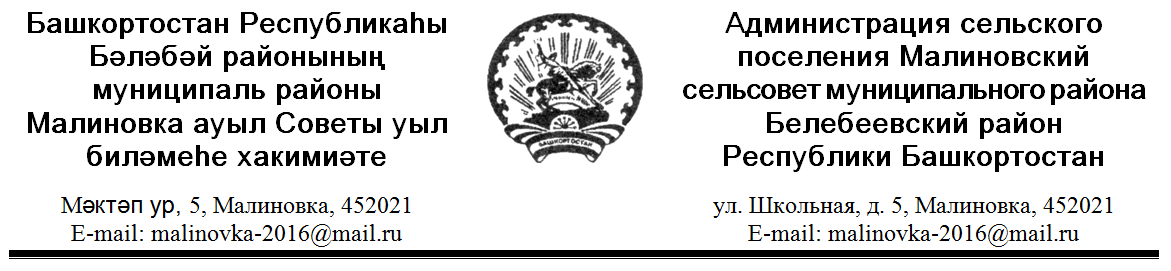 09  февраль 2023 й.                           № 8                                         09 февраля  2022 г.Об утверждении реестра муниципальных услуг, предоставляемых Администрацией сельского поселения Малиновский сельсовет муниципального района Белебеевский район Республики БашкортостанВ соответствии с Федеральными законами № 210-ФЗ от 27 июля 2010 года «Об организации предоставления государственных и муниципальных услуг», от 06.10.2003 № 131-ФЗ «Об общих принципах организации местного самоуправления в Российской Федерации», постановлением Правительства Республики Башкортостан от 22 апреля 2016 года № 153 «Об утверждении типового (рекомендованного) перечня муниципальных услуг, оказываемых органами местного самоуправления в Республике Башкортостан»,ПОСТАНОВЛЯЮ:  1. Утвердить реестр муниципальных услуг, предоставляемых Администрацией сельского поселения Малиновский сельсовет муниципального района Белебеевский район Республики Башкортостан.  2. Признать утратившими силу:- постановление Администрации сельского поселения Малиновский сельсовет муниципального района Белебеевский район Республики Башкортостан от 03.06.2022 № 31 «Об утверждении реестра муниципальных услуг предоставляемых Администрацией сельского поселения Малиновский муниципального района Белебеевский район Республики Башкортостан»;3. Обнародовать настоящее постановление на информационном стенде в здании Администрации сельского поселения Малиновский сельсовет и разместить на официальном сайте сельского поселения Малиновский сельсовет муниципального района Белебеевский район Республики Башкортостан в сети Интернет.4. Контроль за исполнением настоящего постановления оставляю за собой.Глава сельского поселения                                                     И.Г.МухамадеевУтвержденпостановлением  главы сельского поселенияМалиновский сельсовет муниципального района Белебеевский район РБот «09» февраля 2023 года № 8Реестр муниципальных услуг сельского поселения Малиновский сельсоветмуниципального района Белебеевский район Республики БашкортостанМуниципальные услуги предоставляемые органами местного самоуправления№п/пНаименование муниципальной услуги 
(функции)Наименование и реквизиты нормативного правового акта, устанавливающего предоставление муниципальной услуги, утверждающего административный регламент предоставления муниципальной услуги (при наличии)Наименование структурного подразделения Администрации сельского поселения Малиновский сельсовет муниципального района Белебеевский район РБ, которое предоставляет муниципальную услугу или организации, предоставляющей муниципальную услугу и (или) участвующей в ее предоставленииКатегория платности муниципальной услуги (для получателя)123481Выдача справок, выписок из похозяйственных  книг населенных пунктов сельского поселенияМалиновский сельсовет  муниципального района Белебеевский район Республики БашкортостанКонституция Российской Федерации; Федеральный закон от 06 октября 2003 года № 131-ФЗ «Об общих принципах организации местного самоуправления в Российской Федерации»; Устав сельского поселения; Постановление администрации сельского поселения Малиновский сельсовет МР Белебеевский район РБот 04.07.2019 № 36/1Администрация сельского поселения Малиновский сельсовет муниципального района Белебеевский район Республики БашкортостанБесплатно2Присвоение адреса объекту недвижимостиФедеральный закон  «Об общих принципах организации местного самоуправления в Российской Федерации» от 06.10.2003 года№ 131-ФЗ; Устав сельского поселения, Постановление администрации сельского поселения Малиновский сельсовет МР Белебеевский район РБот 28.07.2021г.№ 28Администрация сельского поселения Малиновский сельсовет муниципального района Белебеевский район Республики БашкортостанБесплатно3Предоставление разрешения на осуществление  земляных работ» на территории сельского поселения Малиновский сельсовет муниципального района  Белебеевский районРеспублики БашкортостанФедеральный закон  «Об общих принципах организации местного самоуправления в Российской Федерации» от 06.10.2003№ 131-ФЗ; Постановление администрации сельского поселения Малиновский сельсовет МР Белебеевский район РБот 06.12.2022 № 61Администрация сельского поселения Малиновский сельсовет муниципального района Белебеевский район Республики БашкортостанБесплатно4Предоставление порубочного билета и (или) разрешения на пересадку деревьев и кустарников»в сельском поселении Малиновский сельсовет  муниципального района Белебеевский район Республики БашкортостанФедеральный закон  «Об общих принципах организации местного самоуправления в Российской Федерации» от 06.10.2003№ 131-ФЗ; Постановление администрации сельского поселения Малиновский сельсовет МР Белебеевский район РБот 12.10.2022 № 52Администрация сельского поселения Малиновский сельсовет муниципального района Белебеевский район Республики БашкортостанБесплатно5Выдача разрешений на складирование строительных материалов на территории сельского поселения  Малиновский сельсовет муниципального районаБелебеевский район Республики БашкортостанФедеральный закон  «Об общих принципах организации местного самоуправления в Российской Федерации» от 06.10.2003№ 131-ФЗ; Постановление администрации сельского поселения Малиновский сельсовет МР Белебеевский район РБот 05.07.2019 № 37/1Администрация сельского поселения Малиновский сельсовет муниципального района Белебеевский район Республики БашкортостанБесплатно6«Дача письменных разъяснений налогоплательщикам по вопросам применения нормативных  правовых актов муниципального образования о местных налогахи сборах» в сельском поселении Малиновский сельсоветмуниципального района Белебеевский район Республики БашкортостанФедеральный закон от 06.10.2003 №131-ФЗ; Устав сельского поселения, Постановление администрации сельского поселения Малиновский сельсовет МР Белебеевский район РБ от 02.06.2022г.№ 25Администрация сельского поселения Малиновский сельсовет муниципального района Белебеевский район Республики Башкортостан.Бесплатно7Направление уведомления о планируемом сносе объекта капитального строительства и уведомления о завершении сноса объекта капитального строительстваГрадостроительный кодекс Российской Федерации; Федеральный закон от 06.10.2003 № 131-ФЗ «Об общих принципах организации местного самоуправления в Российской Федерации»; Устав сельского поселения, Постановление администрации сельского поселенияМалиновский сельсовет МР Белебеевский район РБ от 12.10.2022 № 51Администрация сельского поселения Малиновский сельсовет муниципального района Белебеевский район Республики БашкортостанБесплатно8Согласование создания места (площадки) накопления твердых коммунальных отходовФедеральный закон «Об общих принципах организации местного самоуправления в Российской Федерации» от 06.10.2003 № 131-ФЗ; Устав сельского поселения; Постановление администрации сельского поселения Малиновский  сельсовет МР Белебеевский район РБ от 09.11.2022 № 58Администрация сельского поселения Малиновский сельсовет муниципального района Белебеевский район Республики БашкортостанБесплатно